Zadatak:Istraži građu i osobine virusa gripe koristeći se dostupnim izvorima (udžbenik, Wikipedia i sl.).  Izradi model virusa gripe. Na listu papira A4 formata skiciraj građu virusa gripe, označi dijelove i napiši kratak opis. Pri izradi modela možeš se koristiti predmetima iz domaćinstva, glinamolom, plastelinom, papirom i drugim. Na donjim slikama su prikazani neki modeli virusa gripe koje su načinili drugi učenici, a ti možeš to izvesti slično ili na neki drugi način.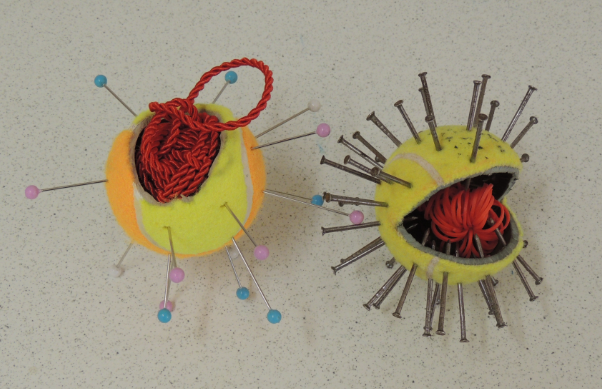 